«Цифровые технологии в детском саду. Педагогические находки»Тема: Использование цифровых технологий в процессе обучения дошкольников.Рублева Татьяна Александровна,Воспитатель средней группы «Капитошка»,БМАДОУ «Детский сад №7»Современное поколение детей с самого раннего возраста все больше углубляется в электронные ресурсы. Погружение ребенка в интерактивный мир тесно связано с познавательной потребностью ребенка. Использование информационно-коммуникационных технологий (ИКТ) дает возможность обогатить, качественно обновить воспитательно-образовательный процесс в детском саду и повысить его эффективность. Ведь именно дошкольный возраст- это период чрезвычайной восприимчивости, обучаемости и практически безграничной способности к усвоению информации. Информационные ресурсы дают ребенку то, в чем он нуждается- возможность познания и созидания окружающего мира.  Использование мультимедийных технологий повышает эффективность восприятия,  запоминания информации и реализации развития способностей ребенка. Периодическое использование ИКТ способствует развитию у детей волевых качеств, приучает к «полезным» играм, направленных на обучение, закрепление знаний. Также развивает познавательную активность, любознательность, стремление к самостоятельному познанию явлений окружающего мира. Использование ИКТ оборудования в процессе обучения дошкольников способствует расширению и углублению естественных для дошкольного возраста сторон развития. Ощущение интереса и привлекательная, доступная деятельность открывают дополнительные возможности для умственного развития детей.Применение ИКТ в работе (мультимедийных средств: DVD-фильмов, слайдов, презентаций, дидактических игр, викторин, виртуальных экскурсий, наглядно-дидактического сопровождения к НОД и т.д) позволяет совершенствовать формы, методы, приемы работы по использованию новых информационных технологий в учебном процессе, в создании и определении эффективных условий применения ИКТ, нацеленных на активизацию и развитие познавательных способностей дошкольников. Использование ИКТ в своей деятельности происходит в следующих направлениях: - при организации воспитательно-образовательного процесса с детьми- в процессе взаимодействия с родителями- в процессе ведения документации- в процессе самообразованияИспользование ИКТ технологий в образовательном процессе привело к появлению новых методов и организационных форм обучения и быстрому их внедрению в учебный процесс.Цель использование ИКТ: - оптимизация и повышение качества образования, формирование устойчивой положительной мотивации дошкольников к образовательному процессу.Задачи:- расширить сознание детей дошкольного возраста через получение более полной информации об окружающем мире с помощью ИКТ- формировать умение решать проблемно-поисковые, игровые задачи в процессе познавательного развития -  создать условия для самостоятельной познавательной деятельностиДидактические принципы  при работе с ИКТ:Принцип доступности: наглядный материал, формы и методы организации образовательной деятельности соответствуют возрастным особенностям и уровню подготовки детей.Принцип наглядности: видеофрагменты, мультимедийные презентации, слайд-шоу, дидактические игры, викторины и т. дПринцип творческой активности: при использовании ИКТ повышается познавательная активность детей, повышается интерес к занятиям.Принцип научности: помогать детям усваивать реальные знания.Для развития познавательного развития дошкольников в своей работе выделяются основные области применения ИКТ технологий:- использование интерактивной доски (дидактические игры, викторины, квесты..)- проведение НОД с использованием мультимедийных презентаций, видеофрагментов- использование обучающих и развивающих мультфильмов, компьютерных программИнтерактивная доска- универсальный инструмент, позволяющий сделать занятия с детьми дошкольного возраста более интересными, наглядными и увлекательными. Интерактивную доску можно использовать как обычный экран или телевизор для демонстрации наглядного материала. Но это не позволяет задействовать все ее ресурсы.Интерактивная доска и документ-камера: значительно расширяют возможности предоставления учебной информации, позволяют усилить мотивацию ребенка.На занятиях очень часто используется интерактивная доска и документ-камера, также работа с интерактивными редакторами «Сова», «Волшебная поляна», с игровым центром «Сова».Пример практического занятия по развитию речи с использованием интерактивной доски и игрового центра «Сова»:Викторина: «Путешествие по сказкам о животных»Цель: приобщать детей к народной культуре- знанию сказок.Задачи: Обучающие: закреплять у детей знания и представления о русских народных сказках, умение называть героев сказок с помощью загадок.Развивающие: развивать воображение, фантазию, мышление, речь детей. Умение действовать согласованно.Воспитывающие: воспитывать доброту, желание оказывать помощь, любовь детей к художественной литературе и бережное отношение к книгам.Предварительная работа: чтение сказок, беседы по сказкам. Рассматривание иллюстраций к сказкам. Дидактические игры «составление сказок по картинкам», театральные  и подвижные игры.Вывод: Занятия с использованием ИКТ технологий не только расширяют и закрепляют полученные знания, но и в значительной степени повышают творческий и интеллектуальный потенциал воспитанников. Также повышается качество знаний воспитанников, уровень воспитанности, запоминание содержания, развитие интереса к образовательной деятельности. Использование ИКТ в работе с дошкольниками позволяет расширить кругозор ребенка, обогатить педагогический процесс, стимулировать индивидуальную деятельность и развитие познавательных процессов детей, воспитать творческую личность, адаптированную к жизни  в современном обществе.Информатизация образования – это большой простор для проявления творчества педагогов, побуждающий искать новые, нетрадиционные формы и методы взаимодействия с детьми; она способствует повышению у детей интереса к обучению, активизирует познавательную активность, развивает ребенка всесторонне.Желание быть на шаг впереди, постоянно находиться в творческом поиске, осваивать новые педагогические и информационные технологии – все это условия поступательного развития образования, в основе которого, безусловно, лежит инновационный процесс. Пренебрежение инновациями заводит образование в тупик неразрешенных проблем или в скучное функционирование. Без инновационной работы сегодня нет развития образования, нет современного его качества.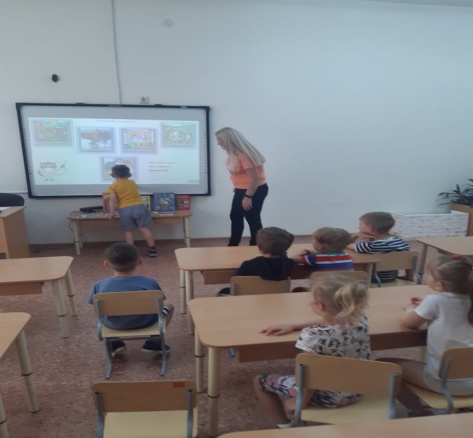 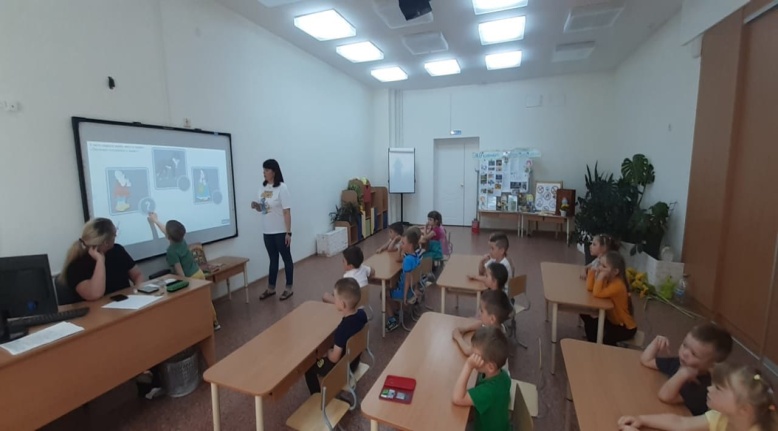 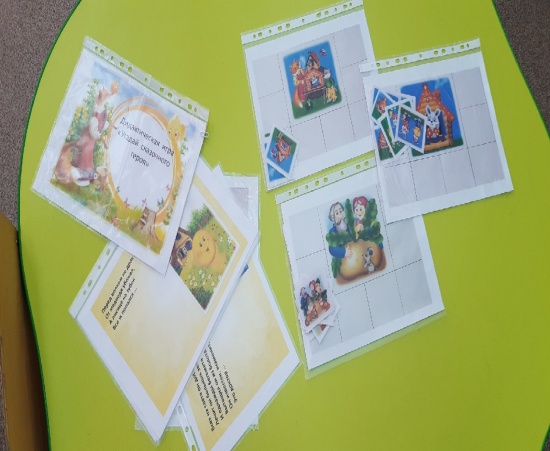 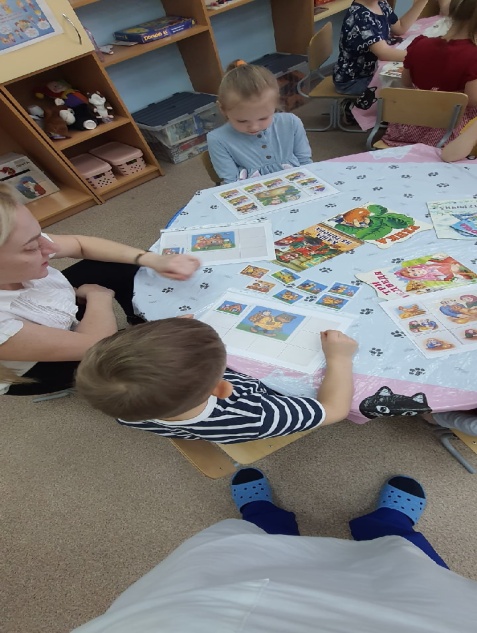 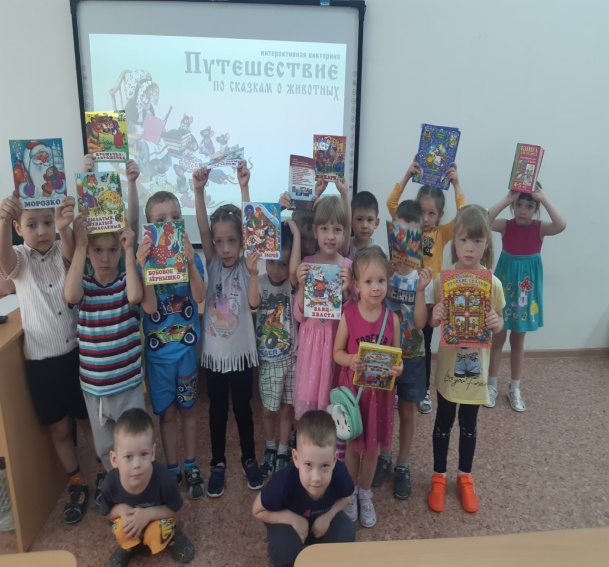 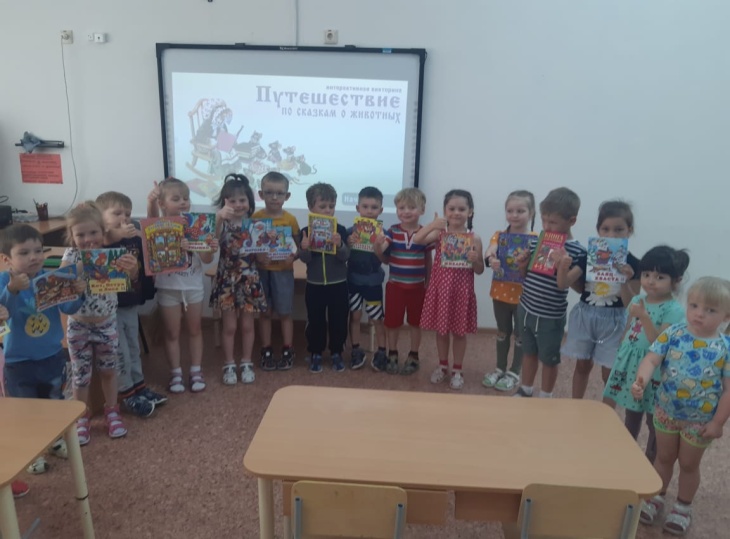 